Referat fra møte i Faglig råd for bygg- og anleggsteknikkTirsdag 5. mai 2020Microsoft Teamskl. 10:00-12:00
kl. 12:15-14:00 
Dagsorden:Vår saksbehandler: Ingrid GeorgsenVår saksbehandler: Ingrid GeorgsenVår saksbehandler: Ingrid GeorgsenVår dato:05.05.2020Vår referanse:2020/120Vår dato:05.05.2020Vår referanse:2020/120Innkalling oppdatert:05.05.2020Deres referanse: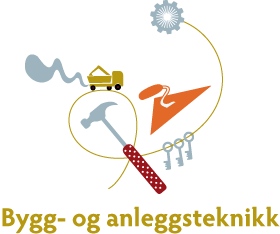 Innkalt:RepresentererJørgen Leegaard, lederBNLHege Skulstad Espe, nestlederInge RasmussenFellesforbundetUtdanningsforbundetThomas NorlandBNLTerje EikevoldMEFRune BergYSPetter HøglundUtdanningsforbundetOla Ivar EikebøKSMarit RødsjøSLTurid BorudKSBrede EdvardsenNorsk Arbeidsmansforbund 
Fra UtdanningsdirektoratetIngrid GeorgsenAvdeling for kunnskap, analyse og formidlingForfall:Sara Houge
Marie Slåen GranøienElevorganisasjonenFellesforbundetAnne JensenNHO service25-2020Godkjenne referat og innkallingVedtak:Rådet godkjente innkalling og referat. 26-2020Orienteringssaker:Høring om eksamen, frist 21. aprilRådet har levert høringssvar (se vedlegg).Liedutvalget og opplæringsloven (NOU)Rådet leverte overordnet innspill til SRY 1. mai (se vedlegg).Fylkesbesøk 2020På grunn av korona-situasjonen ber Utdanningsdirektoratet om at de faglige rådene inntil videre avventer planlegging av fylkesbesøk 2020.NOKUT-nyhetsbrevSe vedlagt nyhetsbrev fra NOKUT om godkjenningsordningen for utenlandsk fag- og yrkesopplæring.Antall permitterte og oppsagte lærlingerFor å få et bedre bilde av situasjonen for lærlingene og lærekandidatene i denne utfordrende koronasituasjonen, innhenter direktoratet i en periode fremover ukentlige tall fra fylkeskommunene. Tallene viser ikke graderte permitteringer. Endel lærlinger kan bli permittert i feks 40 %. Det betyr at de fortsatt kan motta noe opplæring og drive verdiskapning for bedriften. Direktoratet henter inn tall ukentlig, som publiseres her hver onsdag: https://www.udir.no/tall-og-forskning/statistikk/statistikk-fag-og-yrkesopplaring/permitterte-laerlinger/ Endringer i tilbudsstrukturenUtdanningsdirektoratet har oversendt forslag til endringer i tilbudsstrukturen til Kunnskapsdepartementet (se vedlegg). Utdanningsdirektoratet anbefaler at det etableres et nytt Vg2 byggmontasje og stillasbygg. Byggmontasjefaget (Vg3 opplæring i bedrift) og stillasbyggerfaget (Vg3 opplæring i bedrift) rekrutterer fra det nye Vg2 byggmontasje og stillasbygg.Vedtak:Rådet tok sakene til orientering.27-2020Læreplanarbeidet Utdanningsdirektoratet har foretatt en kartlegging av status for læreplanarbeidet i alle de faglige rådene. Vedlagt finner der en oppsummering av kartleggingen samt Utdanningsdirektoratets oppfølging av de ulike faglige råd.Jørgen orienterte fra møte med Udir 28. april. Faglig råd for bygg- og anleggsteknikk ble enige med Udir om at Vg2 går som planlagt, og at Vg3 sendes til språkvask i mai. Rådet involveres for å kvalitetssikre læreplanene etter språkvask. Nytt møte etter språkvask (juni), for å avklare hvilke læreplaner som eventuelt må utsettes. Rådet har også bedt direktoratet om en ressurs som kan bistå rådet med å analysere læreplanene. Jørgen har også representert rådet i en kvalitetssikringsgruppe, som leser læreplanene på tvers og arbeider med felles tekster (for eksempel HMS). Rådet ønsker at HMS skal være et kjerneelement i alle læreplanene. Rådet bruker neste rådsmøte (02.06) på læreplanarbeid. Faglig råd kan bidra til å utforme høringsutkastet og høringsspørsmål, med frist 2. juni. Vedtak:Etter diskusjon i møtet, som beskrevet i saken ovenfor. 28-2020Læremiddelutvikling i smale fagområderOppdrag (se vedlegg) gjelder prioriteringer for tilskuddsordning for læremidler uten kommersielle markeder. For 2020 skal direktoratet gjøre en prioritering for utlysningen for smale fag. Vedlagt ligger et notat, samt informasjon om fjorårets tildelinger og om programområder/utdanningsprogram som foreslås som kvalifiserte i 2020.Udir ønsker en tilbakemelding fra faglige råd på hvilke eventuelle særskilte hensyn som bør tas når det gjelder prioriteringer. Frist for tilbakemelding er 11. mai 2020.Vedtak:Nye fag, særløpsfag og fordypningsfag trenger midler. Rådsmedlemmene sender innspill til Ingrid på e-post, med frist fredag 8. mai kl. 10:00. AU utformer svar til direktoratet. 29-2020Fordypningsområder i læreplaner på Vg3Se vedlagt oppdragsbrev. Udir viser til brev fra Kunnskapsdepartementet (KD) datert 24. mars, 2020, om fordypninger i læreplaner på Vg3 opplæring i bedrift. I brevet skriver KD at «i første omgang innføres endringene med utgangspunkt i fotnotene i ny yrkesfaglig tilbudsstruktur (25 lærefag).» I den forbindelse ønsker Udir å invitere til dialog om videre framdrift for å utvikle nye læreplaner med fordypninger.I tilbudsstrukturen er det markert 25 lærefag. Disse er samlet i vedlagte oversikt. I første omgang ønsker Udir en tilbakemelding om hvilke av disse 25 dere ønsker å gå videre med. Vi ønsker også en tilbakemelding på hvilke lærefag som skal slås sammen til ulike fordypninger i samme læreplan. Dersom lærefaget skal slås sammen med et fag som ikke er i oversikten ber vi dere om å også identifisere dette faget.Tilbakemelding på oppdaget sendes Ole.Christian.Norum@udir.no innen 20. mai 2020.Jørgen innledet til diskusjon. Thomas orienterte om betongfaget og anleggsfagene. Vedtak:Rådet ønsker å ta ut anleggsfagene med unntak av fjell- og bergverksfaget, og inn malerfaget og betongfaget. I betongfaget ønsker rådet fordypning i betongindustri og armering (minst to fordypninger). I Vg3 fjell- og bergverksfaget ønsker rådet fordypning i fjellsikring og pukkverk. I Vg3 malerfaget ønsker rådet fordypning i maling og tapet, gulvlegging (to fordypninger). Rådet undersøker muligheten for fordypning i treindustri og maritim industri (industrimalerfaget). Rådet tar kontakt med Norsk Industri og Fellesforbundet for å diskutere industrimalerfaget. Vg3 snekkerfaget ønsker rådet fordypning innenfor dører og vinduer, trapper og innredning (tre forydpninger). I tillegg må rådet drøfte med partene om behov for malerkompetanse i snekkerfaget. 30-2020Eventuelt Opplæringsloven (NOU) og LiedutvalgetInnspill til SRY, se PowerPoint. Ingrid lager utkast til brev som sendes til rådet for innspill. Frist for innspill kl. 15:00 onsdag 6. mai. NOKUT – sidestilling av utenlandske fagutdanningSend e-post til Hege om eventuelle avtaler mellom parter i Norden om godkjenning av hverandres fagutdanning. Frist for innspill kl. 15:00 torsdag 7. mai. ModulforsøketOppfølging av modulforsøket med Faglig råd og SRY. Jørgen og Hege deltar på innspillsmøte med Kompetanse Norge tirsdag 12. mai. Send e-post til Hege med innspill. 